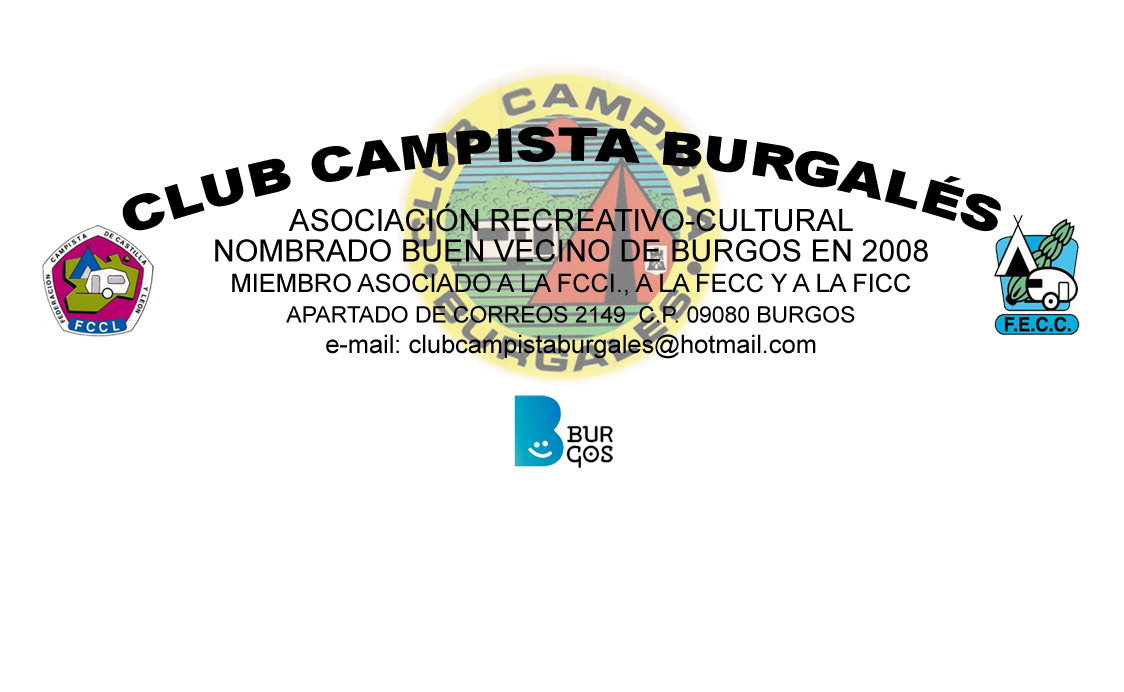 1982-2018 II ACAMPADA DEL NIÑO En el Camping Quinta de Cavia (Cavia - Burgos)Durante los días 05, 06 y 07 de Abril de 2019HOJA  DE INSCRIPCIÓN AUTOLIQUIDACIÓNAdultos..........................................................................            X   20€...................         €Juveniles desde 7 hasta 14 años..................................            X   10€...................         €Niños menores de 7 años.                                                        X   Gratis…………...    €Comida domingo opcional    Adulto …..X 12€	Infantil…….X 7€    ….……….    €				         TOTAL  A  INGRESAR	               ...................          €    Marcar esta casilla si no desea que sean compartidas (Diario, revista Encaravana etc..) las fotografías en las que aparecen los inscritos en esta hoja.Los ingresos hacerlos a la cuenta  ( a través de vuestro club ) en: Caixabank ES10 2100 0413 11 2200058130.Enviar la inscripción y justificante por E_mail, o al apartado 2149 CP 09080 de Burgos.FECHA LÍMITE DE INSCRIPCIÓN   el día 31 de Marzo de 2019.NOTA IMPORTANTE: El Club Campista Burgalés, no se hace responsable de los desperfectos en las instalaciones, ni de los accidentes en la acampada.CLUBCLUBCLUBCLUBCLUBCLUBNº de socioNº de socioNº de socioPrimer ApellidoPrimer ApellidoPrimer ApellidoSegundo ApellidoSegundo ApellidoSegundo ApellidoNombreNombreNombreDomicilioDomicilioDomicilioDomicilioDomicilioDomicilioPoblaciónPoblaciónPoblaciónProvinciaProvinciaProvinciaCódigo PostalCódigo PostalCódigo PostalTeléfonosTeléfonosTeléfonosVehículoMatrículaCaravanaCaravanaLongitudAutocaravanaAutocaravanaTiendaRemolqueRelación de inscritos incluyendo el titular     D.N.I   Fecha de nacimiento   Fecha de nacimiento   Fecha de nacimientoRelación de inscritos incluyendo el titular     D.N.I Día     MesAño 